Затверджую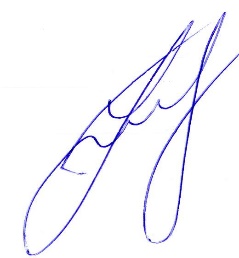 Зав. кафедри ІМКП доц._____________Олександр ВЕРШКОВ«_31_»___серпня__2023 р.ПЛАН РОБОТИстудентського наукового гурткаСтворення форми для лиття гальмівної колодки ЗИЛ 130  в  CAD САПРСКЛАД ГУРТКА:Дуков Владислав Олександрович 41 ПМВолошин Владислав Олегович 41 ПМ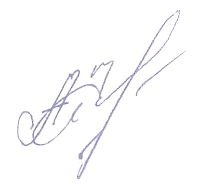 Керівник гуртка: ст. викладач 			Андрій ЧАПЛІНСЬКИЙНайменування роботиСтроки виконання,місяць1. Розробка плану роботи гуртка.Сучасне програмне забезпеченнявересень2. Визначення розмірів гальмівної колодки ЗИЛ 130жовтень3. Моделювання гальмівної колодки ЗИЛ 130 з використанням CAD САПРжовтень4.Підготовка доповіді на науково-технічну конференціюлистопад5. Розробка моделі форми для лиття гальмівної колодки ЗИЛ 130 в  CAD САПРлистопад6.Підготовка до друку матеріалів у збірники наукових працьгрудень7. Знайомство з рендерингомлютий8. Створення рендеру з моделі гальмівної колодки ЗИЛ 130березень9. Створення рендеру з моделі форми для лиття гальмівної колодки ЗИЛ 130квітень